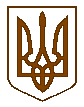 БУЧАНСЬКИЙ МІСЬКИЙ ГОЛОВАР О З П О Р Я Д Ж Е Н Н Я« 12 » червня 2019 року					         	       		№ 111Про скликання позачергового засідання60-ї сесії Бучанської міської радиVII скликання	На підставі ст.42, 46 Закону України «Про місцеве самоврядування в Україні»,РОЗПОРЯДЖАЮСЬ:Скликати 60-ту позачергову сесію Бучанської міської ради VII скликання о 17.00 год., 12 червня 2019 року в приміщенні Бучанської міської ради , за адресою: м. Буча,   вул. Енергетиків, 12.До порядку денного 60-ї позачергової сесії внести питання у відповідності із додатком.Начальнику загального відділу Пронько О.Ф. довести дане розпорядження до відома депутатів Бучанської міської ради та запросити на сесію керівників управлінь та відділів міської ради, представників засобів масової інформації. Контроль за виконанням даного розпорядження покласти на секретаря ради Олексюка В.П.Міський голова							  	     А.П. ФедорукПогоджено:В.о. керуючого справами					   	     О.Ф. ПронькоНачальник юридичного відділу					      М.С.Бєляков